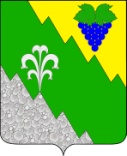 АДМИНИСТРАЦИЯ НИЖНЕБАКАНСКОГО СЕЛЬСКОГО ПОСЕЛЕНИЯ КРЫМСКОГО РАЙОНА ПОСТАНОВЛЕНИЕот 12.12.2011	   №  234станица НижнебаканскаяОб утверждении порядка рассмотрения актов прокурорского реагирования, требований и писем Крымского межрайонного прокурора администрацией Нижнебаканского сельского поселения Крымского районаВ целях упорядочения процедуры и соблюдения сроков рассмотрения актов прокурорского реагирования, требований и писем Крымского межрайонного прокурора, поступивших в администрацию Нижнебаканского сельского поселения Крымского района, их своевременного и качественного  рассмотрения в установленном законом порядке, п о с т а н о в л я ю:1.Утывердить порядок рассмотрения актов прокурорского реагирования, требований и писем Крымского межрайонного прокурора в администрации Нижнебаканского сельского поселения Крымского района (приложение).2. Специалисту 2 категории администрации Нижнебаканского сельского поселения Крымского района Сагириди В.В. разместить настоящее постановление на официальном сайте администрации Нижнебаканского сельского поселения Крымского района.2.Контроль за исполнением настоящего постановления оставляю за собой.3.Постановление вступает в силу со дня его подписания.Глава Нижнебаканского сельского  поселения Крымского района                                                                И.В.РябченкоПРИЛОЖЕНИЕ к постановлению администрации Нижнебаканского сельского поселения Крымского района от 12.12.2011 г. №234	Порядок рассмотрения актов прокурорского реагирования, требований и писем Крымского межрайонного прокурора администрацией Нижнебаканского сельского поселения Крымского районаВ соответствии с настоящим порядком рассмотрения актов прокурорского реагирования, требований и писем Крымского межрайонного прокурора (далее – Порядок), рассмотрению администрацией Нижнебаканского сельского поселения Крымского района подлежат акты прокурорского реагирования (протесты, представления, предостережения Крымского межрайонного прокурора и его заместителя), требования и письма Крымского межрайонного прокурора, направленные в администрацию Нижнебаканского сельского поселения Крымского района главе Нижнебаканского сельского поселения.Акты прокурорского реагирования, указанные в пункте 1 настоящего Порядка, а также требования и письма Крымского межрайонного прокурора, направленные в администрацию Нижнебаканского сельского поселения Крымского района главе Нижнебаканского сельского поселения подлежат обязательному рассмотрению администрацией Нижнебаканского сельского поселения Крымского района.Акты прокурорского реагирования, а также требования и письма Крымского межрайонного прокурора, поступившие в администрацию Нижнебаканского сельского поселения Крымского района и подлежащие рассмотрению администрацией Нижнебаканского сельского поселения в соответствии с пунктом 2 настоящего Порядка, в тот же день передаются главе Нижнебаканского сельского поселения Крымского района или лицу, исполняющему его обязанности.Акты прокурорского реагирования, а также требования и письма Крымского межрайонного прокурора, рассмотренные главой Нижнебаканского сельского поселения Крымского района, по его поручению заместителем главы Нижнебаканского сельского поселения Крымского района или лицом, исполняющим обязанности главы Нижнебаканского сельского поселения Крымского района, направляются для исполнения специалистам администрации Нижнебаканского сельского поселения Крымского района (далее – Исполнитель) через приемную главы Нижнебаканского сельского поселения Крымского района.Исполнитель при поступлении акта прокурорского реагирования (протеста, представления, предостережения Крымского межрайонного прокурора или его заместителя), требования или письма Крымского межрайонного прокурора (далее – документ) внимательно изучает изложенные в нем требования.При наличии в документе одного из следующих требований: уведомить прокурора в установленный срок о рассмотрении, рассмотреть с участием представителя прокуратуры, рассмотреть в установленный законом срок, Исполнитель обязан выполнить эти требования в установленный документом срок.В случае наличия в документе требований, с которыми Исполнитель не согласен (например, привлечь виновное должностное лицо или конкретно указанное лицо к ответственности, изменить или отменить муниципальный правовой акт), он делает мотивированное заключение главе Нижнебаканского сельского поселения Крымского района с изложением доводов и предложений, основанных на нормах действующего законодательства Российской Федерации и (или) Краснодарского края об удовлетворении или неудовлетворении документа.Исполнитель несет ответственность за исполнение документа в соответствии с действующим Порядком и действующим законодательством.При рассмотрении документа Исполнитель отвечает на все поставленные в нем вопросы, анализирует их и готовит согласованный с главой Нижнебаканского сельского поселения Крымского района или исполняющим обязанности главы Нижнебаканского сельского поселения Крымского района ответ, в котором должно содержаться мотивированное заключение, выраженное словами: «подлежит удовлетворению», либо «не подлежит удовлетворению», либо «подлежит удовлетворению в части …».Ответ в Крымскую межрайонную прокуратуру дается только на имя Крымского межрайонного прокурора вне зависимости от должностного лица Крымской межрайонной прокуратуры, направившего (подписавшего) документ в администрацию Нижнебаканского сельского поселения Крымского района.В случае наличия в документе требований об изменении муниципального правового акта или его отмены Исполнитель самостоятельно принимает решение, которое согласовывает с главой Нижнебаканского сельского поселения Крымского района или с исполняющим обязанности главы Нижнебаканского сельского поселения Крымского района.В случае принятия положительного решения об изменении или отмене муниципального правового акта Исполнитель готовит проект муниципального правового акта, отвечает за его подписание и направление в Крымскую межрайонную прокуратуру. Если изданный муниципальный правовой акт направляется Исполнителем в Крымскую межрайонную прокуратуру одновременно с ответом Крымскому межрайонному прокурору, копия муниципального правового акта, заверенного в установленном порядке, является приложением к письму.В случае, если ответ и муниципальный правовой акт направляются Исполнителем в Крымскую межрайонную прокуратуру в разное время, в ответе Крымскому межрайонному прокурору обязательно указывается на то, что муниципальный правовой акт будет направлен после его принятия.Ответственность за обоснованный и своевременный ответ Крымскому межрайонному прокурору несет Исполнитель.В соответствии с нормами, установленными Федеральным законом «О прокуратуре Российской Федерации», ответ о результатах рассмотрения протеста должен быть направлен Крымскому межрайонному прокурору не позднее, чем в десятидневный срок со дня его поступления в администрацию Нижнебаканского сельского поселения Крымского района, ответ о результатах рассмотрения представления, предостережения или письма Крымского межрайонного прокурора должен быть направлен Крымскому межрайонному прокурору не позднее, чем в тридцатидневный срок со дня его поступления в администрацию Нижнебаканского сельского поселения Крымского района.Требования прокурора, вытекающие из его полномочий, в соответствии со статьей 6 Федерального закона «О прокуратуре Российской Федерации», подлежат обязательному исполнению в установленный срок.Неисполнение требований прокурора, вытекающих из его полномочий, а также уклонение от явки по его вызову влечет за собой установленную законом ответственностью.Нарушение сроков, установленных настоящим Порядком, не допускается. За нарушение сроков, установленных настоящим Порядком, должностные лица администрации Нижнебаканского сельского поселения Крымского района подлежат привлечению в дисциплинарной ответственности.Глава Нижнебаканского сельского поселения Крымского района							И.В.Рябченко